                                                                        COPIA Y PON LOS VERBOS ENTRE PARÉNTESIS EN PASADO MIRANDO LA LISTA DE VERBOS       Last Easter holidays Jimmy and Paul ___________(go) camping in the mountain.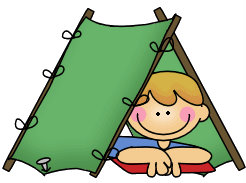 They _________________(spend) a wonderful time there. They ______________(wake up)  early in the morning and then they ________________(go) for a walk. In the village they __________________(buy) everything they _______________(need).       In the afternoon they ___________________(play) football, ____________(watch)the birds and ________________(swim) in the river.      They ________________(not have) a TV set, so after dinner they ______________(talk) for a while and then they ________________(go) to sleep.      One night, Jimmy _______________(have)  a very strange dream: they ______(be)by the river watching the moon.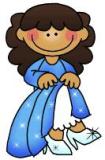        Suddenly they ______________(hear) someone calling “Hello! Hello!” They _____________(turn) around and they ______________(see) a strange creature.       It _____________(be) green and very small. He ________________( invite) them to go to his spaceship. There they ______________(meet) other strange creatures and a beautiful princess.  They ______________(sit) down round a table and they _____________(eat) some strange food. Jimmy _______________(drink) a glass of fruit juice. It ______________(taste) good so he ________________(ask) for another glass of it.       After a while he ______________(feel) a bit strange.       Oh, dear…he ________________(turn) green and small like the others. The princess _______________(not be) beautiful anymore and she ______________(look) horrible.       What was happening? He ________________(open) his eyes and … what a relief! It ___________(be) only a dream!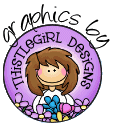 